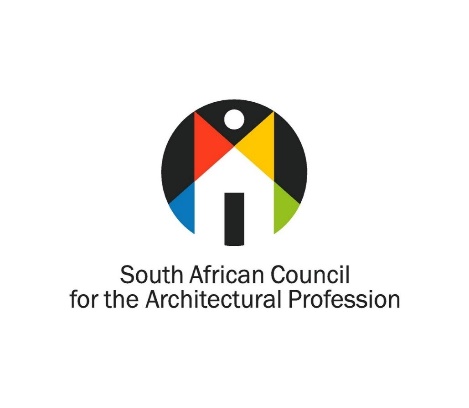 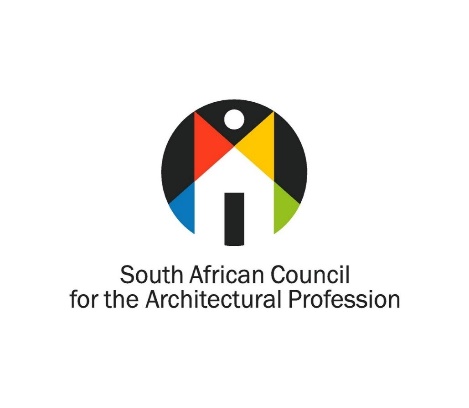 Candidates are required to answer ALL the questions.Questions must be answered in SEQUENCE. Ensure that your answers are clearly NUMBERED.This is a CLOSED BOOK paper. No notes, supplementary documents or online referencing is permitted.All answers must be in your OWN words where appropriate.Where answers are duplicated between candidates, plagiarised, or copied, ZERO marks will be granted.Take note that duplicated, plagiarised and/or copied answers may be subject to further investigation, penalties and/or disciplinary action.Total marks for paper one	–	150 marksPass mark 						–	a minimum of 50% in each of the two papersTime allocation					–	3 hoursQUESTION 1																									20 marksQUESTION 2																									10 marksSelect the correct answer to the following questions by providing only the corresponding letter(s).QUESTION 3																									35 marksQUESTION 4																									24 marksQUESTION 5																									26 marksQUESTION 6																									10 marksQUESTION 7																									25 marksDrawing 7.1: Extract from SITE Plan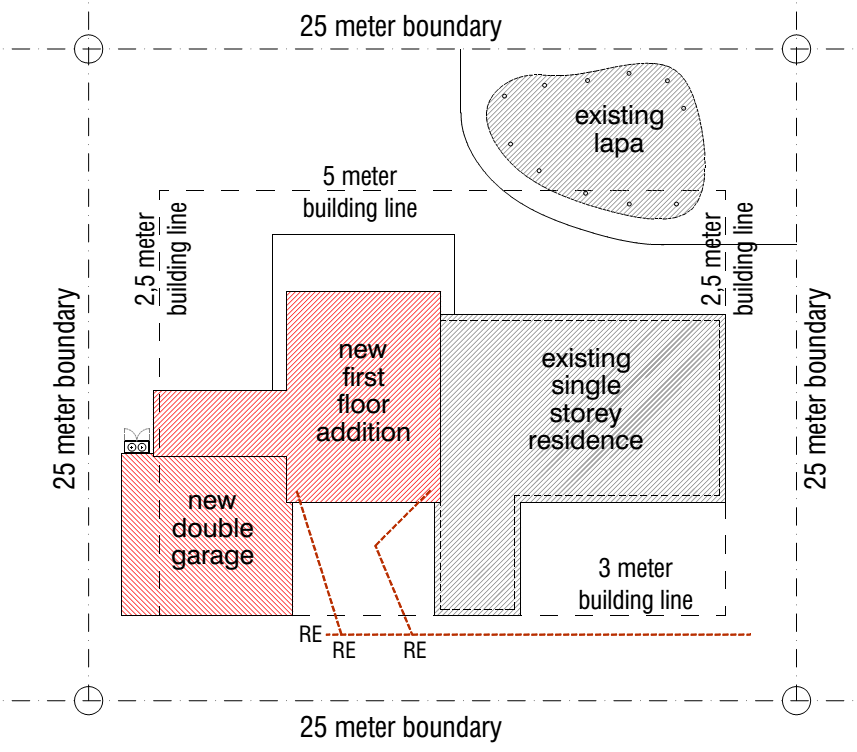 Drawing 7.2: Extract from GROUND floor plan: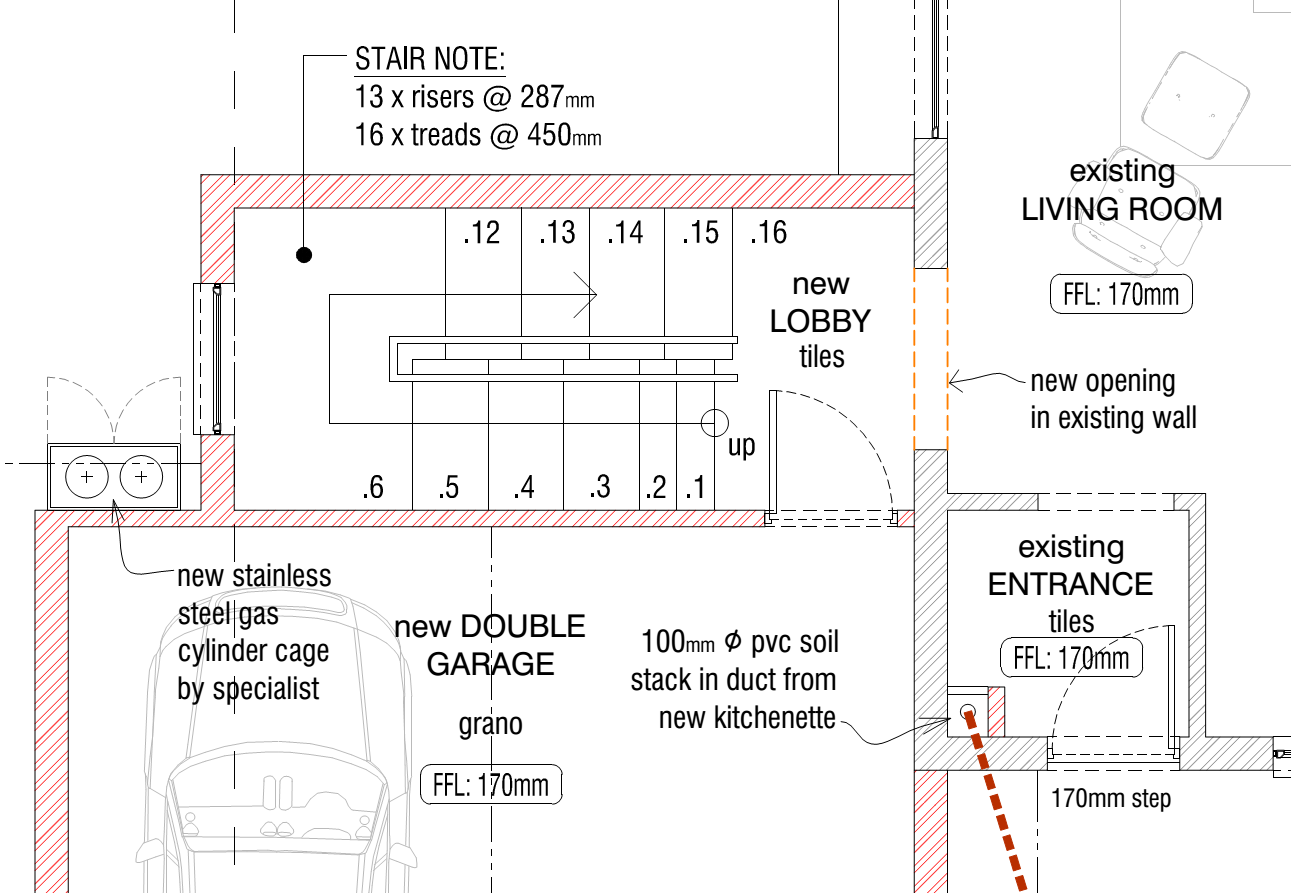 Drawing 7.3: Extract from FIRST floor plan: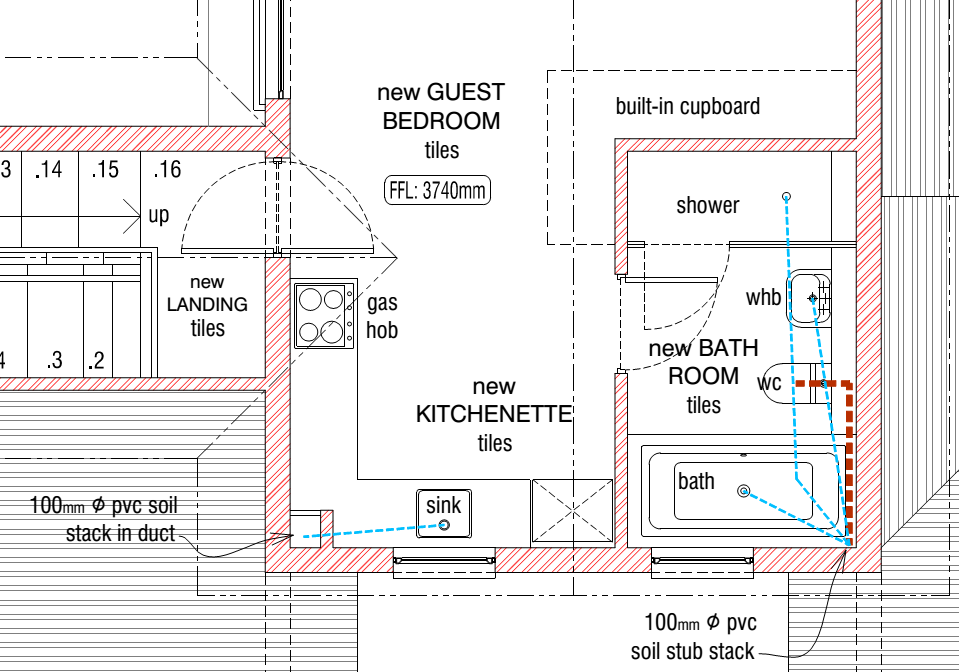 end of examination paper one1.1Provide the definition of the phrase "deemed to satisfy" as used in the context of the National Building Regulations and Building Standards Act.(3)1.2Provide the definition of the word "accredit" as a function of the South African Council for the Architectural Profession (SACAP).(4)1.3Provide the definition of "principal consultant" when used in the context of architectural services.(4)1.4Provide the definition of a "building line".(3)1.5Provide the definition of the word "reasonable" as it is used in the following sentence:The architectural professional accepts the appointment to exercise reasonable professional skill, care and diligence in the performance of obligations, for a fee as defined in a written agreement.(6)2.1The primary mandate of the South African Council for the Architectural Profession (SACAP) is to protect which of the following groups?The primary mandate of the South African Council for the Architectural Profession (SACAP) is to protect which of the following groups?(2)2.1Select ONE (1) from the following list (2 marks)Select ONE (1) from the following list (2 marks)(2)2.1AThe architectural profession(2)2.1BThe construction industry(2)2.1CThe local municipalities(2)2.1DThe public(2)2.1EThe education system(2)2.2The SACAP Identification of Work for the Architectural Profession was specifically drafted for which of the following professionals?The SACAP Identification of Work for the Architectural Profession was specifically drafted for which of the following professionals?(2)2.2Select ONE (1) from the following list (2 marks)Select ONE (1) from the following list (2 marks)(2)2.2ADraftspersons(2)2.2BArchitectural Technologists(2)2.2CSenior Architectural Technologists(2)2.2DArchitects(2)2.2EAll of the above(2)2.3Which of the follow professional service agreements was compiled to specifically include work stage ZERO (0)?Which of the follow professional service agreements was compiled to specifically include work stage ZERO (0)?(2)2.3Select ONE (1) from the following list (2 marks)Select ONE (1) from the following list (2 marks)(2)2.3ASACAP Client-Professional Project Agreement for Architectural Services(2)2.3BSAIA Client-Architect Agreement (2)2.3CPROCSA Client/Consultant Professional Services Agreement(2)2.3DJBCC Principal Building Agreement(2)2.3EJBCC Minor Works Agreement(2)2.4A client has prepared an agreement to use with an architectural professional.  To minimise the risk, which of the following should the architectural professional ensure is included in the agreement? A client has prepared an agreement to use with an architectural professional.  To minimise the risk, which of the following should the architectural professional ensure is included in the agreement? (2)2.4Select TWO (2) from the following list (1 mark each)Select TWO (2) from the following list (1 mark each)(2)2.4AA penalty amount for delays in the provision of architectural services(2)2.4BClient's obligation to provide copies of documentation containing site information(2)2.4CArchitectural professional's warranty of the performance of the building(2)2.4DArchitectural professional's warranty of local authority approval(2)2.4EClient's authority to the architectural professional to act as the client's agent when carrying out architectural services(2)2.5The South African Council for the Architectural Profession develops and promotes architectural education.The South African Council for the Architectural Profession develops and promotes architectural education.(2)2.5Select ONE (1) from the following list (2 marks)Select ONE (1) from the following list (2 marks)(2)2.5ATRUE(2)2.5BFALSE(2)Mr and Mrs Singh were looking for an existing house to purchase with the intent of carrying out some additions and alterations. Having found a house in Umhlanga that they thought would be suitable, the Singh's approached Mr Adam Crooks, a local professional architectural technologist, for advice.Mr and Mrs Singh were looking for an existing house to purchase with the intent of carrying out some additions and alterations. Having found a house in Umhlanga that they thought would be suitable, the Singh's approached Mr Adam Crooks, a local professional architectural technologist, for advice.Mr and Mrs Singh were looking for an existing house to purchase with the intent of carrying out some additions and alterations. Having found a house in Umhlanga that they thought would be suitable, the Singh's approached Mr Adam Crooks, a local professional architectural technologist, for advice.After visiting the property with the Singhs, Mr Crooks did a quick sketch layout and compiled a cost estimate for the project, which amounted to approximately R 1,500,000.00 (excluding VAT and professional fees). Based on this, the Singhs bought the existing house and asked Mr Crooks to compile a fee proposal for his standard (full) scope of architectural services.After visiting the property with the Singhs, Mr Crooks did a quick sketch layout and compiled a cost estimate for the project, which amounted to approximately R 1,500,000.00 (excluding VAT and professional fees). Based on this, the Singhs bought the existing house and asked Mr Crooks to compile a fee proposal for his standard (full) scope of architectural services.After visiting the property with the Singhs, Mr Crooks did a quick sketch layout and compiled a cost estimate for the project, which amounted to approximately R 1,500,000.00 (excluding VAT and professional fees). Based on this, the Singhs bought the existing house and asked Mr Crooks to compile a fee proposal for his standard (full) scope of architectural services.3.1Using the following extract for a medium complexity building from the current SACAP Guideline for Professional Fees (Board Notice 307 of 2022), calculate the project cost-based fees to provide the standard (full) scope of architectural services for this project based on the budget of R 1,500,000.00 (excluding VAT and professional fees).(14)3.1Present your calculation by providing the information required in the following table (mark allocations are indicated):(14)TABLE 2: Medium ComplexityTABLE 2: Medium ComplexityTABLE 2: Medium ComplexityTABLE 2: Medium ComplexityTABLE 2: Medium ComplexityTABLE 2: Medium ComplexityMEDIUM COMPLEXITYMEDIUM COMPLEXITYMEDIUM COMPLEXITYMEDIUM COMPLEXITYMEDIUM COMPLEXITYMEDIUM COMPLEXITYCost
BracketValue of worksValue of worksPrimary FeePlus, secondary feePlus, secondary feeCost
BracketFromToPrimary FeeAdd %On balance overCost
BracketABCDE11.00200 000.0012 240.0018.91%1.002200 001.00650 000.0050 067.1718.18%200 001.003650 001.002 000 000.00131 870.3913.41%650 001.0042 000 001.004 000 000.00312 886.8411.69%2 000 001.0054 000 001.006 500 000.00546 673.7811.38%4 000 001.0066 500 001.0013 000 000.00831 246.749.88%6 500 001.00713 000 001.0040 000 000.001 473 440.149.56%13 000 001.00840 000 001.00130 000 000.004 052 809.429.55%40 000 001.009130 000 001.00260 000 000.0012 645 330.478.94%130 000 001.0010260 000 001.00520 000 000.0024 255 571.578.73%260 000 001.0011520 000 001.001 040 000 000.0046 946 264.558.51%520 000 001.00121 040 000 001.0091 173 895.327.86%1 040 000 001.00PROJECT COST-BASED FEES FOR ARCHITECTURAL SERVICESPROJECT COST-BASED FEES FOR ARCHITECTURAL SERVICESPROJECT COST-BASED FEES FOR ARCHITECTURAL SERVICESPROJECT COST-BASED FEES FOR ARCHITECTURAL SERVICESmarkTOTAL FEES (excl. VAT)TOTAL FEES (excl. VAT)TOTAL FEES (excl. VAT)(2)VAT at 15%VAT at 15%VAT at 15%(0.5)TOTAL FEES (incl. VAT)TOTAL FEES (incl. VAT)TOTAL FEES (incl. VAT)(1)APPORTIONMENT OF PROJECT COST-BASED FEES FOR ARCHITECTURAL SERVICES PER WORK STAGEAPPORTIONMENT OF PROJECT COST-BASED FEES FOR ARCHITECTURAL SERVICES PER WORK STAGEAPPORTIONMENT OF PROJECT COST-BASED FEES FOR ARCHITECTURAL SERVICES PER WORK STAGEAPPORTIONMENT OF PROJECT COST-BASED FEES FOR ARCHITECTURAL SERVICES PER WORK STAGEAPPORTIONMENT OF PROJECT COST-BASED FEES FOR ARCHITECTURAL SERVICES PER WORK STAGESTAGEFEE (excl. VAT)markFEE (incl. 15% VAT)mark1.(1)(0.5)2.(1)(0.5)3.(1)(0.5)4.1.(1)(0.5)4.2.(1)(0.5)5.(1)(0.5)6.(1)(0.5)Without further inspections of the property, Mr Crooks presented his fee proposal and Mr and Mrs Singh agreed for him to proceed with the project. The Singhs paid Mr Crooks' invoices up to and including work stage 3, despite the fact that there was no written agreement in place. After completion of work stage 4.1 and the approval by the local authorities, Mr Crooks identified three contractors to tender for the project. Without further inspections of the property, Mr Crooks presented his fee proposal and Mr and Mrs Singh agreed for him to proceed with the project. The Singhs paid Mr Crooks' invoices up to and including work stage 3, despite the fact that there was no written agreement in place. After completion of work stage 4.1 and the approval by the local authorities, Mr Crooks identified three contractors to tender for the project. Without further inspections of the property, Mr Crooks presented his fee proposal and Mr and Mrs Singh agreed for him to proceed with the project. The Singhs paid Mr Crooks' invoices up to and including work stage 3, despite the fact that there was no written agreement in place. After completion of work stage 4.1 and the approval by the local authorities, Mr Crooks identified three contractors to tender for the project. Without further inspections of the property, Mr Crooks presented his fee proposal and Mr and Mrs Singh agreed for him to proceed with the project. The Singhs paid Mr Crooks' invoices up to and including work stage 3, despite the fact that there was no written agreement in place. After completion of work stage 4.1 and the approval by the local authorities, Mr Crooks identified three contractors to tender for the project. The lowest tender amount was R 2,750,000.00 (excluding VAT) – much more than the initial estimate. The Singh's were understandably concerned and Mr Crooks informed them that his estimate was not precise as it was based on the initial design sketch. After this, Mr Crooks presented a new invoice for the work carried out until completion of work stage 3 based on the lowest tender amount.The lowest tender amount was R 2,750,000.00 (excluding VAT) – much more than the initial estimate. The Singh's were understandably concerned and Mr Crooks informed them that his estimate was not precise as it was based on the initial design sketch. After this, Mr Crooks presented a new invoice for the work carried out until completion of work stage 3 based on the lowest tender amount.The lowest tender amount was R 2,750,000.00 (excluding VAT) – much more than the initial estimate. The Singh's were understandably concerned and Mr Crooks informed them that his estimate was not precise as it was based on the initial design sketch. After this, Mr Crooks presented a new invoice for the work carried out until completion of work stage 3 based on the lowest tender amount.The lowest tender amount was R 2,750,000.00 (excluding VAT) – much more than the initial estimate. The Singh's were understandably concerned and Mr Crooks informed them that his estimate was not precise as it was based on the initial design sketch. After this, Mr Crooks presented a new invoice for the work carried out until completion of work stage 3 based on the lowest tender amount.Mr and Mrs Singh did not pay the last invoice received from Mr Crooks and decided to sell the property. Due to the fact that the submission for the additions and alterations were approved by the local authority, they were able to make a profit on the sale. The Singhs have now received a letter from Mr Crooks who informs them that he has referred the matter of his unpaid last invoice to his attorneys.Mr and Mrs Singh did not pay the last invoice received from Mr Crooks and decided to sell the property. Due to the fact that the submission for the additions and alterations were approved by the local authority, they were able to make a profit on the sale. The Singhs have now received a letter from Mr Crooks who informs them that he has referred the matter of his unpaid last invoice to his attorneys.Mr and Mrs Singh did not pay the last invoice received from Mr Crooks and decided to sell the property. Due to the fact that the submission for the additions and alterations were approved by the local authority, they were able to make a profit on the sale. The Singhs have now received a letter from Mr Crooks who informs them that he has referred the matter of his unpaid last invoice to his attorneys.Mr and Mrs Singh did not pay the last invoice received from Mr Crooks and decided to sell the property. Due to the fact that the submission for the additions and alterations were approved by the local authority, they were able to make a profit on the sale. The Singhs have now received a letter from Mr Crooks who informs them that he has referred the matter of his unpaid last invoice to his attorneys.Mr and Mrs Singh now regard the actions of Mr Crooks as improper conduct by a registered architectural professional.Mr and Mrs Singh now regard the actions of Mr Crooks as improper conduct by a registered architectural professional.Mr and Mrs Singh now regard the actions of Mr Crooks as improper conduct by a registered architectural professional.Mr and Mrs Singh now regard the actions of Mr Crooks as improper conduct by a registered architectural professional.3.2Identify and describe THREE (3) ways in which you would have provided your services as an architectural professional in order to avoid the current situation in this scenario (4 marks each – 12 marks total). Identify and describe THREE (3) ways in which you would have provided your services as an architectural professional in order to avoid the current situation in this scenario (4 marks each – 12 marks total). Identify and describe THREE (3) ways in which you would have provided your services as an architectural professional in order to avoid the current situation in this scenario (4 marks each – 12 marks total). 3.23.21.answer ONE(4)3.23.22.answer TWO(4)3.23.23.answer THREE(4)3.23.3What action could Mr and Mrs Singh consider taking against Mr Crooks as a result of this situation?What action could Mr and Mrs Singh consider taking against Mr Crooks as a result of this situation?(3)The new owners of the property would like to complete the additions and alterations project based on the approval by the local authorities.The new owners of the property would like to complete the additions and alterations project based on the approval by the local authorities.The new owners of the property would like to complete the additions and alterations project based on the approval by the local authorities.The new owners of the property would like to complete the additions and alterations project based on the approval by the local authorities.3.41.Identify whether this either would or would not be possible.(2)3.43.42.Provide a reason for your answer.(4)You have been working as a candidate architectural professional for a small practice in Kimberley and recently successfully completed your SACAP Professional Practice Exam. Your employer, Mr Holmes, has sent you the following email:You have been working as a candidate architectural professional for a small practice in Kimberley and recently successfully completed your SACAP Professional Practice Exam. Your employer, Mr Holmes, has sent you the following email:You have been working as a candidate architectural professional for a small practice in Kimberley and recently successfully completed your SACAP Professional Practice Exam. Your employer, Mr Holmes, has sent you the following email:You have been working as a candidate architectural professional for a small practice in Kimberley and recently successfully completed your SACAP Professional Practice Exam. Your employer, Mr Holmes, has sent you the following email:"Dear Ms. Watson,As you know, Ngwale Developments have recently declared bankruptcy. Take-Over Properties (one of our previous clients) bought one of their former sites just outside of Upington. There is local authority approval in place for a residential development of 120 new units based on a tight layout with six different unit types that were developed with plans, sections and elevations.I was told that Ngwale Developments did not pay the professional team for the project, as they believed that the architect's fees were exorbitant. Apparently, their fees was for the standard (full) scope of architectural services and were in accordance with the latest SACAP Fee Guidelines. Mr Bright from Take-Over Properties also does not wish to be involved with the members of that professional team either.We have done some good work with Take-Over in the past, and Mr. Bright has asked our practice to proceed with work stage 4.2 and complete the project as soon as possible. I am in the process of writing a letter to send to him. As you have recently passed your SACAP Professional Practice Exam, please refresh my memory by answering the following (see questions 4.1 to 4.5 below):Yours sincerely,Sherlock""Dear Ms. Watson,As you know, Ngwale Developments have recently declared bankruptcy. Take-Over Properties (one of our previous clients) bought one of their former sites just outside of Upington. There is local authority approval in place for a residential development of 120 new units based on a tight layout with six different unit types that were developed with plans, sections and elevations.I was told that Ngwale Developments did not pay the professional team for the project, as they believed that the architect's fees were exorbitant. Apparently, their fees was for the standard (full) scope of architectural services and were in accordance with the latest SACAP Fee Guidelines. Mr Bright from Take-Over Properties also does not wish to be involved with the members of that professional team either.We have done some good work with Take-Over in the past, and Mr. Bright has asked our practice to proceed with work stage 4.2 and complete the project as soon as possible. I am in the process of writing a letter to send to him. As you have recently passed your SACAP Professional Practice Exam, please refresh my memory by answering the following (see questions 4.1 to 4.5 below):Yours sincerely,Sherlock""Dear Ms. Watson,As you know, Ngwale Developments have recently declared bankruptcy. Take-Over Properties (one of our previous clients) bought one of their former sites just outside of Upington. There is local authority approval in place for a residential development of 120 new units based on a tight layout with six different unit types that were developed with plans, sections and elevations.I was told that Ngwale Developments did not pay the professional team for the project, as they believed that the architect's fees were exorbitant. Apparently, their fees was for the standard (full) scope of architectural services and were in accordance with the latest SACAP Fee Guidelines. Mr Bright from Take-Over Properties also does not wish to be involved with the members of that professional team either.We have done some good work with Take-Over in the past, and Mr. Bright has asked our practice to proceed with work stage 4.2 and complete the project as soon as possible. I am in the process of writing a letter to send to him. As you have recently passed your SACAP Professional Practice Exam, please refresh my memory by answering the following (see questions 4.1 to 4.5 below):Yours sincerely,Sherlock""Dear Ms. Watson,As you know, Ngwale Developments have recently declared bankruptcy. Take-Over Properties (one of our previous clients) bought one of their former sites just outside of Upington. There is local authority approval in place for a residential development of 120 new units based on a tight layout with six different unit types that were developed with plans, sections and elevations.I was told that Ngwale Developments did not pay the professional team for the project, as they believed that the architect's fees were exorbitant. Apparently, their fees was for the standard (full) scope of architectural services and were in accordance with the latest SACAP Fee Guidelines. Mr Bright from Take-Over Properties also does not wish to be involved with the members of that professional team either.We have done some good work with Take-Over in the past, and Mr. Bright has asked our practice to proceed with work stage 4.2 and complete the project as soon as possible. I am in the process of writing a letter to send to him. As you have recently passed your SACAP Professional Practice Exam, please refresh my memory by answering the following (see questions 4.1 to 4.5 below):Yours sincerely,Sherlock"4.1"How would the previous architect have calculated their fees for this project?""How would the previous architect have calculated their fees for this project?"(6)4.2"If we agree to provide the standard scope of architectural services, describe our obligations during the following work stages:""If we agree to provide the standard scope of architectural services, describe our obligations during the following work stages:""If we agree to provide the standard scope of architectural services, describe our obligations during the following work stages:"4.21.Work stage 4.2 (1 mark per obligation – 5 marks total)(5)4.24.22.Work stage 5 (1 mark per obligation – 5 marks total)(5)4.3"If we decide to carry on with the project, what must be done about the issue of copyright?""If we decide to carry on with the project, what must be done about the issue of copyright?"(4)4.4"Take-over Properties have their own contract that is used for all professional consultants. What is the most important aspect of the contract must I ensure is included in order to protect our practice in the long term?""Take-over Properties have their own contract that is used for all professional consultants. What is the most important aspect of the contract must I ensure is included in order to protect our practice in the long term?"(4)Thelma has recently established her own architectural practice based in Midrand, Gauteng. A week ago, Thelma met up with Louise, and old school friend who has recently qualified as a quantity surveyor and has decided to settle in Pretoria.Thelma has recently established her own architectural practice based in Midrand, Gauteng. A week ago, Thelma met up with Louise, and old school friend who has recently qualified as a quantity surveyor and has decided to settle in Pretoria.Thelma has recently established her own architectural practice based in Midrand, Gauteng. A week ago, Thelma met up with Louise, and old school friend who has recently qualified as a quantity surveyor and has decided to settle in Pretoria.Thelma has recently established her own architectural practice based in Midrand, Gauteng. A week ago, Thelma met up with Louise, and old school friend who has recently qualified as a quantity surveyor and has decided to settle in Pretoria.Louise knows of a project that entails the construction of an eight-storey apartment building on an empty site in Gqeberha in the Eastern Cape. The client (a Gauteng-based developer known as Roller-Coaster 3000) would like to explore the idea of making use of a multi-disciplinary consortium of built environment professionals. Mr Fine from Roller-Coaster would like to have a meeting to discuss some of the some of the options of how to proceed with this project. Louise knows of a project that entails the construction of an eight-storey apartment building on an empty site in Gqeberha in the Eastern Cape. The client (a Gauteng-based developer known as Roller-Coaster 3000) would like to explore the idea of making use of a multi-disciplinary consortium of built environment professionals. Mr Fine from Roller-Coaster would like to have a meeting to discuss some of the some of the options of how to proceed with this project. Louise knows of a project that entails the construction of an eight-storey apartment building on an empty site in Gqeberha in the Eastern Cape. The client (a Gauteng-based developer known as Roller-Coaster 3000) would like to explore the idea of making use of a multi-disciplinary consortium of built environment professionals. Mr Fine from Roller-Coaster would like to have a meeting to discuss some of the some of the options of how to proceed with this project. Louise knows of a project that entails the construction of an eight-storey apartment building on an empty site in Gqeberha in the Eastern Cape. The client (a Gauteng-based developer known as Roller-Coaster 3000) would like to explore the idea of making use of a multi-disciplinary consortium of built environment professionals. Mr Fine from Roller-Coaster would like to have a meeting to discuss some of the some of the options of how to proceed with this project. 5.1Aside from Thelma (as architectural professional and principal consultant) and Louise (as quantity surveyor and principal agent), identify FOUR (4) other types of built environment professionals that would be essential for the multi-disciplinary consortium on this project (1 mark each – 4 marks total).Aside from Thelma (as architectural professional and principal consultant) and Louise (as quantity surveyor and principal agent), identify FOUR (4) other types of built environment professionals that would be essential for the multi-disciplinary consortium on this project (1 mark each – 4 marks total).(4)5.2Describe what Thelma and Louise should consider as part of each of the following aspects of a multi-disciplinary consortium:Describe what Thelma and Louise should consider as part of each of the following aspects of a multi-disciplinary consortium:Describe what Thelma and Louise should consider as part of each of the following aspects of a multi-disciplinary consortium:5.21.Invoicing and Payment(3)5.25.22.Disbursements(3)5.25.23.Interim Fees(3)5.25.24.Professional Indemnity insurance(3)Thelma, Louise and Roller-Coaster 3000 are all based in Gauteng while the project is located in the Eastern Cape. Mr Fine from Roller-Coaster 3000 is comfortable to go ahead with the project without the services of a project manager.Thelma, Louise and Roller-Coaster 3000 are all based in Gauteng while the project is located in the Eastern Cape. Mr Fine from Roller-Coaster 3000 is comfortable to go ahead with the project without the services of a project manager.Thelma, Louise and Roller-Coaster 3000 are all based in Gauteng while the project is located in the Eastern Cape. Mr Fine from Roller-Coaster 3000 is comfortable to go ahead with the project without the services of a project manager.Thelma, Louise and Roller-Coaster 3000 are all based in Gauteng while the project is located in the Eastern Cape. Mr Fine from Roller-Coaster 3000 is comfortable to go ahead with the project without the services of a project manager.5.31.Which alternative person could Thelma and Louise nominate to interact with the contractor in Gqeberha during the construction stage?(2)5.35.32.Who would be responsible to appoint and pay for the services of this person?(2)5.35.33.Identify TWO (2) of the services that this person would provide (3 marks each – 6 marks total).(6)6.1Identify THREE (3) ways in which an architectural professional can ensure that the need for changes on a project may be minimised (2 marks each – 6 marks total).(6)6.2Discuss the meaning of the phrase "Duty of Care" in relation to architectural services.(4)The following THREE (3) drawings are being prepared for local authority approval in Knysna in the Eastern Cape. The project entails additions and alterations that includes a new double garage plus a staircase to a new first floor guest bedroom over part of the existing single storey residential structure.The following THREE (3) drawings are being prepared for local authority approval in Knysna in the Eastern Cape. The project entails additions and alterations that includes a new double garage plus a staircase to a new first floor guest bedroom over part of the existing single storey residential structure.The following THREE (3) drawings are being prepared for local authority approval in Knysna in the Eastern Cape. The project entails additions and alterations that includes a new double garage plus a staircase to a new first floor guest bedroom over part of the existing single storey residential structure.The following THREE (3) drawings are being prepared for local authority approval in Knysna in the Eastern Cape. The project entails additions and alterations that includes a new double garage plus a staircase to a new first floor guest bedroom over part of the existing single storey residential structure.7.1Refer to Drawing 7.1: Extract from SITE Plan belowRefer to Drawing 7.1: Extract from SITE Plan belowRefer to Drawing 7.1: Extract from SITE Plan below7.17.11.What is the name of the document that would indicate the building lines on the property?(3)7.17.12.What will be required in order for the new structure to be constructed over the building line?(3)7.17.13.Name the existing structure that was constructed over the building line.(3)7.17.2Refer to Drawing 7.2: Extract from GROUND Floor Plan belowRefer to Drawing 7.2: Extract from GROUND Floor Plan below7.27.2Identify FIVE (5) errors that have been made in terms of the South African National Standards (SANS) 10400 (2 marks each – 10 marks total).(10)7.3Refer to Drawing 7.3: Extract from FIRST Floor Plan below:Refer to Drawing 7.3: Extract from FIRST Floor Plan below:Refer to Drawing 7.3: Extract from FIRST Floor Plan below:7.37.3Describe the reasons why the following is in contravention of the South African National Standards (SANS) 10400:Describe the reasons why the following is in contravention of the South African National Standards (SANS) 10400:Describe the reasons why the following is in contravention of the South African National Standards (SANS) 10400:7.37.31.Swing of the door from the landing.(2)7.37.32.Gas hob.(2)7.37.33.Plumbing from the sink, shower, wash hand basin (whb) and bath.(2)7.3